    　　　　やまなし心のバリアフリー宣言事業所☆ この企業・事業所へのお問い合わせ先 　 ホームページ　 －（登録なし）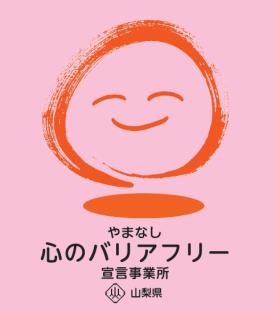 所在地   笛吹市石和町広瀬２２２－１担当部署　 －（登録なし）担当者   －（登録なし）電話番号   ０５５－２６１－３３７７ＦＡＸ番号   ０５５－２６１－３３７８事業所名 社会福祉法人和音の郷　ハーモニーひろせ宣言内容 ◇　社員である障害者が、その能力を十分に発揮し、働きやすい職場環境をつくる取組を進めます。◇　全ての障害者に対して、障害を理由とする不当な差別をいたしません。◇　全ての障害者に対して、合理的な配慮の提供に努めます。◇　障害者と障害者でない者が相互に人格と個性を尊重し合いながら共に暮らすことができる共生社会の構築に係る取組を進めます。主な取組 利用者の希望を聞きながら、個々の能力や適性に合った作業担当を配置しています。地域のお祭り、イベントに参加し、障害者と障害者でない者が交流する機会を設けています。